Fecha y FirmaDestino: Cátedra Alcon - Fisabio - UVEGDepartamento de Óptica y Optometría y Ciencias de la Visión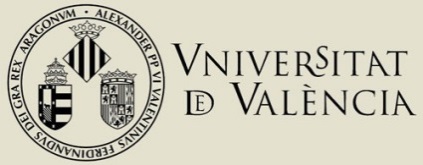 ANEXO IIExp.1DATOS IDENTIFICATIVOSDATOS IDENTIFICATIVOSNombreNombreApellidosApellidosTeléfonoTeléfonoCorreo ElectrónicoCorreo ElectrónicoMéritosMéritosEs necesario adjuntar con esta solicitud:Currículum.Documentación acreditativa de los méritos alegadosEs necesario adjuntar con esta solicitud:Currículum.Documentación acreditativa de los méritos alegadosEs necesario adjuntar con esta solicitud:Currículum.Documentación acreditativa de los méritos alegados2LOPDLos datos personales suministrados en este proceso, se incorporarán a los sistemas de información de la Universitat de València que procedan, con el fin de gestionar y tramitar la solicitud de participación en la ayuda de conformidad con lo establecido en la Ley 38/2003, de 17 de noviembre, General de Subvenciones. Las personas que proporcionan datos tienen derecho a solicitar al responsable del tratamiento, el acceso a sus datos personales, y su rectificación o supresión, o la limitación de su tratamiento, o a oponerse al tratamiento, así como el derecho a la portabilidad de los datos. Las personas interesadas podrán ejercer sus derechos, mediante el envío de un correo electrónico dirigido a uvcatedres@uv.es desde direcciones oficiales de la Universitat de València, o bien mediante escrito, acompañado de copia de un documento de identidad y en su caso, documentación acreditativa de la solicitud, dirigido al Delegado de Protección de Datos en la Universitat de València, Ed. Rectorado, Avda. Blasco Ibáñez, 13, VALENCIA 46010, lopd@uv.es. Para más información sobre el tratamiento, pueden consultar las Bases reguladoras de la convocatoria de una ayuda de iniciación a la investigación de la Cátedra Alcon – Fisabio – UVEG, en optometría y ciencias de la visión para estudiantes que cursen cuarto curso del grado en Óptica y Optometría, o el Máster de Optometría Avanzada y Ciencias de la Visión de esta Universidad durante el curso 2022-2023Los datos personales suministrados en este proceso, se incorporarán a los sistemas de información de la Universitat de València que procedan, con el fin de gestionar y tramitar la solicitud de participación en la ayuda de conformidad con lo establecido en la Ley 38/2003, de 17 de noviembre, General de Subvenciones. Las personas que proporcionan datos tienen derecho a solicitar al responsable del tratamiento, el acceso a sus datos personales, y su rectificación o supresión, o la limitación de su tratamiento, o a oponerse al tratamiento, así como el derecho a la portabilidad de los datos. Las personas interesadas podrán ejercer sus derechos, mediante el envío de un correo electrónico dirigido a uvcatedres@uv.es desde direcciones oficiales de la Universitat de València, o bien mediante escrito, acompañado de copia de un documento de identidad y en su caso, documentación acreditativa de la solicitud, dirigido al Delegado de Protección de Datos en la Universitat de València, Ed. Rectorado, Avda. Blasco Ibáñez, 13, VALENCIA 46010, lopd@uv.es. Para más información sobre el tratamiento, pueden consultar las Bases reguladoras de la convocatoria de una ayuda de iniciación a la investigación de la Cátedra Alcon – Fisabio – UVEG, en optometría y ciencias de la visión para estudiantes que cursen cuarto curso del grado en Óptica y Optometría, o el Máster de Optometría Avanzada y Ciencias de la Visión de esta Universidad durante el curso 2022-2023